FUNDUSZE DLA FIRM – nabór wniosków w 2019 rokuFirmy z terenu woj. podlaskiego mogą ubiegać się w Podlaskiej Fundacji Rozwoju Regionalnego o środki z Regionalnego Programu Operacyjnego dla Województwa Podlaskiego na sfinansowanie wydatków związanych z ulepszeniami posiadanych budynków wykorzystywanych do prowadzenia firmy, m.in. finansowana jest m.in. wymiana pieców, drzwi, okien, oświetlenia, ocieplenie budynków, różnego rodzaje instalacje – dzięki którym firma zaoszczędzi energię.Celem projektu „Pożyczka Termomodernizacyjna dla Przedsiębiorstw” jest poprawa efektywności gospodarowania energią w firmach działających na terenie woj. podlaskiego. Na ten cel przeznaczono łącznie 14’693’877,55 zł.Maksymalnie firma może ubiegać się o 1 000 000 zł. Wkład własny firmy nie jest wymagany.czas spłaty maksymalnie 120 miesięcy (10 lat)prowizja 0%maksymalny okres karencji w spłacie rat kapitałowych – 6 miesięcyoprocentowanie pożyczki jest stałe i wynosi od 0,28% do 0,56% w skali roku.Jedna firma może otrzymać maksymalnie jedną pożyczkę termomodernizacyjną.Środki można przeznaczyć na:modernizację i ulepszenia wprowadzające do zakładów nowe obiekty, systemy sterowania, instalacje i urządzenia techniczne mające na celu poprawę efektywności energetycznej w istniejących obiektach, instalacjach i urządzeniach technicznych,instalacje umożliwiające odzysk energii cieplnej powstającej w trakcie procesów przemysłowych lub podczas jej produkcji, poprawiające prawność energetyczną układów technologicznych, oszczędność energii cieplnej oraz zmniejszenie emisji CO2 do atmosfery,zastosowanie urządzeń i technologii energooszczędnych oraz wdrażanie systemów zarządzania energią,głęboka modernizacja energetyczna budynków należących do przedsiębiorstwa, poprzez m.in.:ocieplenie obiektu, wymiana okien i drzwi zewnętrznych;energooszczędne oświetlenie;przebudowę systemów grzewczych (wraz z wymianą i przyłączeniem źródła ciepła na bardziej efektywne energetycznie i ekologicznie);instalację systemów chłodzących, w tym również z zastosowaniem OZE;przebudowę systemów wentylacji i klimatyzacji;zastosowanie automatyki pogodowej;zastosowanie systemów zarządzania budynkiem;budowę lub przebudowę wewnętrznych instalacji odbiorczych oraz likwidacja dotychczasowych źródeł ciepła;instalację mikrokogeneracji lub mikrotrigeneracji na potrzeby własne;instalację OZE w modernizowanych energetycznie budynkach jeśli to wynika z przeprowadzonego audytu energetycznego,instalację indywidualnych liczników ciepła, chłodu oraz ciepłej wody użytkowej;instalację zaworów podpionowych i termostatów;budowa urządzeń do produkcji energii na własne potrzeby w oparciu o OZE, zmiana systemu wytwarzania lub wykorzystania paliw i energii,przeprowadzenie audytu energetycznego ex-ante jako elementu przedsięwzięcia inwestycyjnego.Więcej informacji:Alicja Orzechowska e-mail: orzechowska@pfrr.plPodlaska Fundacja Rozwoju Regionalnego, ul. Ks. I. Wierobieja 30 lok. 1817-200 Hajnówka tel. 604 079 262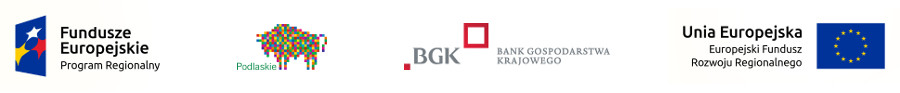 